NOMINATION FOR TREE REGISTRATIONUnder the provisions of Section 46 of the Tree Protection Act 2005Before you complete this nomination we suggest that you read the Tree Protection Information and Tree Protection Criteria for Registration and Cancellation of Registration which is available on the  City Services website. 1. The ApplicantTitle (e.g. Mr, Mrs)   First nameCompanyStreet addressSuburb   Postal Address (if different from above)SurnameACNPost codeSuburbTelephone: HomeFacsimilePost CodeWork                                                                   MobileEmail Address2. Where is the tree located?Leased land—Go to Question 3                Unleased land—Go to Question 53. Is the nominator the lessee of the land on which the tree is located?      	 Yes           No4. The lessee (if different from the applicant)Title (e.g. Mr, Mrs) First nameCompanyStreet AddressSuburbPostal Address (if different from above)SurnameACNPost CodeSuburb  Telephone: Home  Facsimile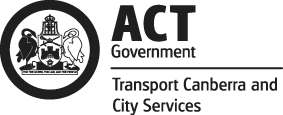 Post CodeWork                                                                   MobileEmail addressEnquiries: Phone Access Canberra on 13 22 81Website: www.cityservices.act.gov.auIssued: July 2016   5. The location of the treeStreet AddressSuburb      Block                                                                                     Location on blockSection    6. Details of the treeBotanical name (if known)                                                                        Common name (if known)  7. Block plan     Please provide a diagram or sketch of the block/parcel of land and location of the tree.8. Reason/s for the nominationIs the block of land where the tree is located on the ACT Heritage Register or other heritage register?             Yes                      No State the reason/s why the nomination is being made with regard to the tree (you should have regard to the Tree Protection Criteria for Registration and Cancellation of Registration). Please include any information that would assist the Conservator in assessing the nomination (e.g. photos, historic documents).Please note that nominations that do not address the criteria for tree registration may not be considered.Natural or cultural heritage value —The object of this value is to identify trees that are of particular importance to the community due to their intrinsic heritage values.Landscape and aesthetic value —The object of this value is to identify trees that are of particular importance to the community due to their substantial contribution to the surrounding landscape.Scientific value —The object of this value is to identify trees that are of particular importance to the community due to values associated with their ecological, genetic or botanical significance or ability to substantially contribute to the scientific body of knowledge and understanding.9. Consent to enterTo enable assessment of this nomination, an authorised officer will require consent from the occupier to enter the land where the tree is located.Are you the current occupier of the property where the tree is located?        Yes           NoIf Yes:  You must provide consent to enter by signing the occupier’s declaration below.If No:    You must provide consent to enter from the occupier.If the property is tenanted, consent to enter is required from the tenant. Note: If the property is not occupied the lessee must sign the declaration.10. Occupier’s/lessee’s declarationI consent to an authorised person entering my premises between the hours of 8:30am and 5pm weekdays for the purposes of assessing this nomination.Occupier’s nameTelephone: HomeOccupier’s signature and date11. Signature of the nominatorNominator’s signature and date Work                                                                 Mobile/     //     /Important disclosure of informationThis notice is issued for the purposes of Information Privacy Principle 2 of the Privacy Act 1988 (Cwlth).As part of this nomination, the Canberra Transport and City Services Directorate obtains information about you, including but not limited to personal details, property details, reports, assessments, and other supporting documentation.This information is obtained pursuant to sections 22 and 29 of the Tree Protection Act 2005.The purpose of this information is to process your nomination, undertake all necessary investigations and assessments in relation to the nomination and make a determination.This information is usually passed on to some or all ACT Government Agencies or in accordance with legislation. These ACT Government Agencies may include, but are not limited to:•   Environment and Planning Directorate;•   Justice and Community Safety Directorate; and•   Health DirectorateYou should be aware that any of these agencies may also exchange this information with other similar organisations relevant to the application.Please acknowledge that the Canberra Transport and City Services Directorate has made you aware of its obligations under Information Privacy Principle 2 of the Privacy Act 1988 (Cwlth) by signing below.Signature and Date/     /This application should be lodged at:Should you have any queries with regard to this application form please contact Access Canberra on 13 22 81 for assistance.Providing false and misleading information on this application is a serious offence under the Criminal Code 2002. Prosecution may result in a fine of up to $10,000 for an individual, $50,000 for a company and/or 12 months imprisonment.— 4 —                                                                                                                               (EAR 07/1596)Please state your reasons(If more space is required, please attach additional sheet/s)Please state your reasons(If more space is required, please attach additional sheet/s)Please state your reasons(If more space is required, please attach additional sheet/s)In person at:                           OR by post to: Reception – (TCCS)                                     Urban Treescapes480 Northbourne Avenue                                      GPO Box 158 OR scan and email to:DICKSON    ACT   2602                                      Canberra City   ACT   2601treeprotection@act.gov.au